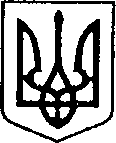 УКРАЇНАЧЕРНІГІВСЬКА ОБЛАСТЬН І Ж И Н С Ь К А    М І С Ь К А    Р А Д АВ И К О Н А В Ч И Й    К О М І Т Е ТР І Ш Е Н Н Явід __________________2022 р.     м. Ніжин	                             	 № ______Про негайне відібрання дитиниВідповідно до статей 34, 42, 51, 52, 53, 59, 73 Закону України «Про місцеве самоврядування в Україні», статті 170 Сімейного Кодексу України, пункту 8 Порядку провадження органами опіки та піклування діяльності, пов’язаної із захистом прав дитини, затвердженого постановою Кабінету Міністрів України від 24 вересня 2008 року № 866 «Питання діяльності органів опіки та піклування, пов’язаної із захистом прав дитини», Регламенту виконавчого комітету Ніжинської міської ради VIII скликання, затвердженого рішенням Ніжинської міської ради Чернігівської області від 24 грудня 2020 року № 27-4/2020 та розглянувши клопотання служби у справах дітей від 09.02.2022 року, виконавчий комітет міської ради вирішив:Відібрати малолітнього …., …… року народження, від матері …., …. року народження, жительки міста Ніжина, вулиця …., будинок…., квартира ….Тимчасово влаштувати малолітнього …., …. року народження, в сім’ю патронатного вихователя ……, …… року народження.Службі у справах дітей виконавчого комітету (Н.Рацин) інформувати Ніжинську окружну прокуратуру про негайне відібрання малолітнього …….., …….. року народження, від матері ……, …… року народження, жительки міста Ніжина, вулиця ….., будинок …., квартира …...4.Начальнику служби у справах дітей Рацин Н.Б. забезпечити оприлюднення даного рішення на офіційному сайті міської ради протягом 5 робочих днів з дня його прийняття.5. Контроль за виконанням рішення покласти на заступника міського голови з питань діяльності виконавчих органів ради Грозенко І.В.Міський голова                                                      Олександр КОДОЛАПояснювальна запискадо проекту рішення «Про негайне відібрання дитини»Відповідно до статей 34, 42, 51, 52, 53, 59, 73 Закону України «Про місцеве самоврядування в Україні», статті 170 Сімейного Кодексу України, пункту 8 Порядку провадження органами опіки та піклування діяльності, пов’язаної із захистом прав дитини, затвердженого постановою Кабінету Міністрів України від 24 вересня 2008 року № 866 «Питання діяльності органів опіки та піклування, пов’язаної із захистом прав дитини», Регламенту виконавчого комітету Ніжинської міської ради VIII скликання, затвердженого рішенням Ніжинської міської ради Чернігівської області від 24 грудня 2020 року № 27-4/2020, протоколу засідання комісії з питань захисту прав дитини від 17.11.2021р. виконавчий комітет міської ради, як орган опіки та піклування має право розглядати питання щодо правових засад захисту прав малолітніх (неповнолітніх) дітей.Проект рішення складається з трьох розділів:Розділ І. З метою захисту прав та інтересів малолітніх та неповнолітніх дітей, на підставі пункту 2 статті 170 та пунктів 1,2 статті 164 Сімейного кодексу України, пункту 8 Порядку провадження органами опіки та піклування діяльності, пов’язаної із захистом прав дитини, затвердженого постановою Кабінету Міністрів України від 24 вересня 2008 року № 866 «Питання діяльності органів опіки та піклування, пов’язаної із захистом прав дитини»виконавчий комітет, як орган опіки та піклування, приймає рішення про негайне відібрання малолітніх дітей від батьків, оскільки залишення дітей у них несе безпосередню загрозу здоров’ю та життю.Розділ ІІ. З метою захисту прав та інтересів малолітніх та неповнолітніх дітей, на підставі пункту 8 Порядку провадження органами опіки та піклування діяльності, пов’язаної із захистом прав дитини, затвердженого постановою Кабінету Міністрів України від 24 вересня 2008 року № 866 «Питання діяльності органів опіки та піклування, пов’язаної із захистом прав дитини» виконавчий комітет, як орган опіки та піклування, у разі виявлення фактів безпосередньої загрози її життю або здоров’ю та потреби у вжитті невідкладних заходів до забезпечення її безпеки вживає заходи щодо тимчасового влаштування дитини до центру соціально-психологічної реабілітації дітей.Розділ ІІІ. На підставі пункту 8 Порядку провадження органами опіки та піклування діяльності, пов’язаної із захистом прав дитини, затвердженого постановою Кабінету Міністрів України від 24 вересня 2008 року № 866 «Питання діяльності органів опіки та піклування, пов’язаної із захистом прав дитини» виконавчий комітет, як орган опіки та піклування, про відібрання дитини у батьків або осіб, які їх замінюють, того ж дня письмово інформує органи прокуратури за місцем проживання дитини та у семиденний строк після прийняття рішення звертається до суду з позовом про відібрання дитини в матері, батька без позбавлення батьківських прав.Служба у справах дітей за участю інших структурних підрозділів виконавчого комітету здійснює підготовку документів для звернення органу опіки та піклування до суду про відібрання дитини у матері, батька без позбавлення їх батьківських прав.Даний проект рішення потребує дострокового розгляду, оскільки є рішенням про негайне відібрання дитини.Даний проект рішення містить інформацію, яка належить до конфіденційної та без згоди осіб, яких вона стосується, опублікуванню не підлягає відповідно до статті 32 Конституції України, статей 301, 302 Цивільного кодексу України, Закону України «Про доступ до публічної інформації» №2939-VIвід 13.01.2011р., «Про захист персональних даних» №2297-VIвід 01.06.2010 р. Враховуючи вище викладене, проект рішення «Про негайне відібрання дитини» може бути розглянутий на засіданні виконавчого комітету з позитивним вирішення питанням.Доповідати проект рішення «Про негайне відібрання дитини» на засіданні виконавчого комітету Ніжинської міської ради буде начальник служби у справах дітей Рацин Н.Б.Заступник міського головиз питань діяльностівиконавчих органів ради                                                         Ірина ГРОЗЕНКОВізують:Начальник служби у справах дітей                                     Наталія РАЦИНЗаступник міського головиз питань діяльності виконавчих органів ради                    Ірина ГРОЗЕНКОКеруючий справами                                                              Валерій САЛОГУБНачальник відділу юридично-кадровогозабезпечення                                                                          В’ячеслав ЛЕГА